Friends & Family Test report for August 2019Mulberry Medical Practice Total Responses – 68%Results for August  2019ExtremelyLikelyLikelyNeither Likely or UnlikelyUnlikelyExtremely UnlikelyDon’t know36163760Summary         76%                          19%               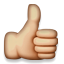 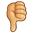         76%                          19%                       76%                          19%                       76%                          19%                       76%                          19%               